	AUTORISATION PARENTALE 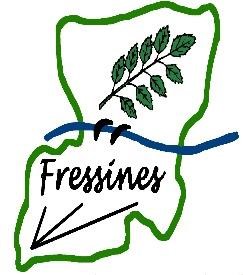 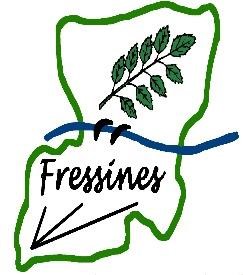 Fait à : …………………………………………………………………………, le………………../………………/2023 Signature (précédée de la mention « lu et approuvé ») Représentant légal n°1                                                                 Représentant légal n° 2 Les informations recueillies sur ce formulaire sont enregistrées dans un fichier informatisé par la commune de Fressines pour la gestion des demandes et seront conservées 6 mois après la fin de la mission. Conformément à la loi « informatique et libertés de 1978 modifiée et au Règlement Européen (RGPD 2016/679), vous pouvez exercer votre droit d'accès aux données vous concernant en contactant : mairie-fressines@wanadoo.fr.Vous pouvez introduire une réclamation auprès de la CNIL : www.Cnil.fr  A faire remplir impérativement par les parents ou le tuteur légal. En cas d’absence de cette autorisation, le dossier ne pourra pas être pris en compte. Je soussigné Madame, Monsieur……………………………………………………………………………..en qualité de tuteur légal, déclare, après avoir pris connaissance des points suivants ainsi que du contrat auquel l’enfant s’engage : La commune ne sera en aucun cas réputée employeur des jeunes participants à l’opération « Argent de poche ». En aucun cas la gratification versée pour la participation à l’activité « Argent de poche » ne pourra avoir équivalence de salaire. Les jeunes entrant dans le dispositif devront bénéficier d’une couverture sociale en leur nom ou sous couvert de leur représentant légal. Une attestation apportant la preuve de la présente couverture sociale sera demandée lors de l’inscription du jeune à l’opération. Si le jeune est amené à se blesser lui-même, soit au cours de l’activité, soit au cours du trajet, les frais inhérents aux dommages corporels seront pris en compte par son propre régime de couverture sociale. La commune s’engage à souscrire auprès d’une compagnie notoirement solvable un contrat d’assurance « Responsabilité Civile » lié à cette activité couvrant l’ensemble des dommages pouvant être occasionnés et accidents pouvant survenir à un tiers dans le cadre du déroulement des activités. Tous les participants sont tiers, les uns par rapport aux autres. Autorise l’enfant Nom : ………………………………………………………………. Prénom : ………………………………………………………….   à participer à l’opération « Argent de poche » et à percevoir sa gratification de fin de mission sous le forme d’un versement sur compte bancaire.   à être véhiculé par les tuteurs pour les besoins du chantier. Droit à l’image Dans le cadre des missions « Argent de poche », des photos ou des reportages peuvent être réalisés. Ces supports sont susceptibles d’être utilisés pour faire connaître les activités effectuées sur la commune et non à des fins commerciales (Fressines infos et bulletin municipal).  J’autorise les prises de vue de l’enfant  Je refuse les prises de vue de l’enfant 